Publicado en Alicante el 26/11/2008 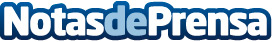 ALOE. Estímulo físico, placer estéticoEl mundo de los juguetes eróticos ha experimentado en los últimos tiempos toda una revolución. Han pasado de la oscuridad de los sex-shops al bullicio de los centros comerciales y de la estética soez de los comienzos a un soplo de aire fresco.Datos de contacto:Almudena Richart Nota prensa Aloe Ivaginarte965 916 470Nota de prensa publicada en: https://www.notasdeprensa.es/aloe-estimulo-fisico-placer-estetico Categorias: Sociedad http://www.notasdeprensa.es